 TRI-FITTING MFG. COMPANY10414 Rush StreetSo. El Monte, California 91733-3344 (626) 442-2000 - Fax (626) 442-0666E-Mail : Leonard@trifitting@gmail.comPurchase Order Terms and Conditions1.	Please acknowledge promptly upon receipt of order.  2.	Partial shipments must have prior approval.  3.	Seller warrants goods shipped are produced in accordance with applicable provisions of the Fair Labor Standard Act.  4.	No charges for packing will be accepted unless previously agreed upon.  5.	Right of Access for packing will be accepted unless previously agreed upon.  6.	Right of Access by Tri-Fitting, our Customer and/or Regulatory Authorities, to all facilities and all applicable records.  7.	Notify Tri-Fitting of Nonconforming product immediately.  8.	Records retention: Certifications, inspection / test reports, and other relevant documents indicating   product performance shall be retained by the supplier for a minimum of 10years.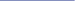 TC-001 REV.NC